BAVINGTON PARISH COUNCILAGENDA PAPERYou are hereby summoned to attend a meeting of Bavington Parish Council to be held on Thursday 7th February 2019 commencing 7pm at Great Bavington URC Church meeting room, for the purpose of transacting the business contained within this Agenda2019/01	Apologies for Absence2019/02	Disclosure of interests by members regarding agenda itemsMembers are invited to disclose any Disclosable Pecuniary Interests or other personal interests they may have in any of the items of business on the agenda in accordance with the Code of Conduct.2019/03	Approval of minutes taken at the meeting held  1st November 20182019/04	Matters arising from meeting held 1st November 20182019/05	Ray Wind Farm Fund Update2019/06	CorrespondenceGrant acknowledgement received from Great North Air AmbulanceCity and County newsletterConfirmation of NJC payscales from 1/4/19Northumberland County Council – Roadside litter campaign 2018Northumberland Draft Local Plan – Consultation 30/1 to 13/3/19CPRE newsletter2019/07	Finance2019/07/01	To authorise payments:C Miller, annual salary and expenses - £615.97HMRC – PAYE on above - £123.60Northumberland & Newcastle Society – annual membership - £30.002019/07/02	Acknowledgement of grants:  Thockrington Church; Great North Air Ambulance; Tynedale Hospice2019/07/03	To approve changes to bank account and signatories to allow on-line banking2019/08	Planning2019/08/01	Planning Applications received:  18/04184/FUL: LandEast of Cocklaw Walls, proposed extension to steel portal framed farm building19/00044/PREAPP: Steel Rigg Farm Belsay – pre-application to construct a timber barn and stable block 2019/08/02	Approval of Planning Application received:1803508/FUL: Land South East of Homilton Farm – proposed crop store and sheep shed 2019/09	Noise Complaint, Divet Hill Quarry2019/10	Dangerous bend, B6342 Little Bavington2019/11	Renewal of Great Bavington interpretation panel2019/12	Wildlife & Countryside Act 1981, Review of the Definitive Map and Statement of Public Rights of Way, Application for Modification Order: Bavington to Newonstead2019/13	Review of internal controls/internal auditor/asset register/risk assessment and insurance cover2019/14	Any other Business2019/15	Date of Next MeetingClerk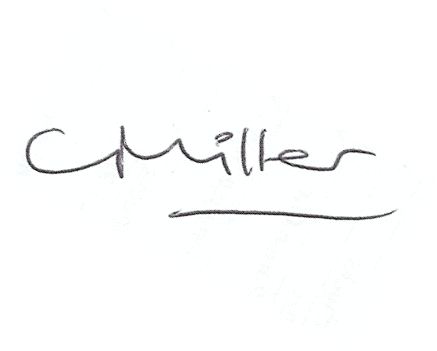 Dated this 29th day of January 2019	Claire MillerParish Clerk